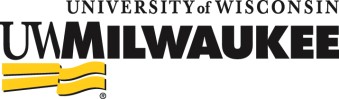 Unit-Level Profile:  __________________.UNIT: Numerate the program/event/initiative/service completed in each level (C,D, or A) for each UW System Learning GoalRate each learning goal of each department based on the criteria below and from data used from the Unit-level Map:
C  =  Comprehension  		Students demonstrate and are assessed for lower level learning, i.e., Comprehend or name, identify, describe D  =  Developing Competency 	Students demonstrate and are assessed for mid-level learning, i.e., apply, categorize, analyzeA  =  Advanced Competency	Students demonstrate and are assessed for or Higher level learning, i.e., Create, construct, critique, judge, synthesize, integrateNumerate the program/event/initiative/service completed in each level (C,D, or A) for each UW System Learning GoalRate each learning goal of each department based on the criteria below and from data used from the Unit-level Map:
C  =  Comprehension  		Students demonstrate and are assessed for lower level learning, i.e., Comprehend or name, identify, describe D  =  Developing Competency 	Students demonstrate and are assessed for mid-level learning, i.e., apply, categorize, analyzeA  =  Advanced Competency	Students demonstrate and are assessed for or Higher level learning, i.e., Create, construct, critique, judge, synthesize, integrateNumerate the program/event/initiative/service completed in each level (C,D, or A) for each UW System Learning GoalRate each learning goal of each department based on the criteria below and from data used from the Unit-level Map:
C  =  Comprehension  		Students demonstrate and are assessed for lower level learning, i.e., Comprehend or name, identify, describe D  =  Developing Competency 	Students demonstrate and are assessed for mid-level learning, i.e., apply, categorize, analyzeA  =  Advanced Competency	Students demonstrate and are assessed for or Higher level learning, i.e., Create, construct, critique, judge, synthesize, integrateNumerate the program/event/initiative/service completed in each level (C,D, or A) for each UW System Learning GoalRate each learning goal of each department based on the criteria below and from data used from the Unit-level Map:
C  =  Comprehension  		Students demonstrate and are assessed for lower level learning, i.e., Comprehend or name, identify, describe D  =  Developing Competency 	Students demonstrate and are assessed for mid-level learning, i.e., apply, categorize, analyzeA  =  Advanced Competency	Students demonstrate and are assessed for or Higher level learning, i.e., Create, construct, critique, judge, synthesize, integrateNumerate the program/event/initiative/service completed in each level (C,D, or A) for each UW System Learning GoalRate each learning goal of each department based on the criteria below and from data used from the Unit-level Map:
C  =  Comprehension  		Students demonstrate and are assessed for lower level learning, i.e., Comprehend or name, identify, describe D  =  Developing Competency 	Students demonstrate and are assessed for mid-level learning, i.e., apply, categorize, analyzeA  =  Advanced Competency	Students demonstrate and are assessed for or Higher level learning, i.e., Create, construct, critique, judge, synthesize, integrateNumerate the program/event/initiative/service completed in each level (C,D, or A) for each UW System Learning GoalRate each learning goal of each department based on the criteria below and from data used from the Unit-level Map:
C  =  Comprehension  		Students demonstrate and are assessed for lower level learning, i.e., Comprehend or name, identify, describe D  =  Developing Competency 	Students demonstrate and are assessed for mid-level learning, i.e., apply, categorize, analyzeA  =  Advanced Competency	Students demonstrate and are assessed for or Higher level learning, i.e., Create, construct, critique, judge, synthesize, integrateNumerate the program/event/initiative/service completed in each level (C,D, or A) for each UW System Learning GoalRate each learning goal of each department based on the criteria below and from data used from the Unit-level Map:
C  =  Comprehension  		Students demonstrate and are assessed for lower level learning, i.e., Comprehend or name, identify, describe D  =  Developing Competency 	Students demonstrate and are assessed for mid-level learning, i.e., apply, categorize, analyzeA  =  Advanced Competency	Students demonstrate and are assessed for or Higher level learning, i.e., Create, construct, critique, judge, synthesize, integrateNumerate the program/event/initiative/service completed in each level (C,D, or A) for each UW System Learning GoalRate each learning goal of each department based on the criteria below and from data used from the Unit-level Map:
C  =  Comprehension  		Students demonstrate and are assessed for lower level learning, i.e., Comprehend or name, identify, describe D  =  Developing Competency 	Students demonstrate and are assessed for mid-level learning, i.e., apply, categorize, analyzeA  =  Advanced Competency	Students demonstrate and are assessed for or Higher level learning, i.e., Create, construct, critique, judge, synthesize, integrateNumerate the program/event/initiative/service completed in each level (C,D, or A) for each UW System Learning GoalRate each learning goal of each department based on the criteria below and from data used from the Unit-level Map:
C  =  Comprehension  		Students demonstrate and are assessed for lower level learning, i.e., Comprehend or name, identify, describe D  =  Developing Competency 	Students demonstrate and are assessed for mid-level learning, i.e., apply, categorize, analyzeA  =  Advanced Competency	Students demonstrate and are assessed for or Higher level learning, i.e., Create, construct, critique, judge, synthesize, integrateNumerate the program/event/initiative/service completed in each level (C,D, or A) for each UW System Learning GoalRate each learning goal of each department based on the criteria below and from data used from the Unit-level Map:
C  =  Comprehension  		Students demonstrate and are assessed for lower level learning, i.e., Comprehend or name, identify, describe D  =  Developing Competency 	Students demonstrate and are assessed for mid-level learning, i.e., apply, categorize, analyzeA  =  Advanced Competency	Students demonstrate and are assessed for or Higher level learning, i.e., Create, construct, critique, judge, synthesize, integrateNumerate the program/event/initiative/service completed in each level (C,D, or A) for each UW System Learning GoalRate each learning goal of each department based on the criteria below and from data used from the Unit-level Map:
C  =  Comprehension  		Students demonstrate and are assessed for lower level learning, i.e., Comprehend or name, identify, describe D  =  Developing Competency 	Students demonstrate and are assessed for mid-level learning, i.e., apply, categorize, analyzeA  =  Advanced Competency	Students demonstrate and are assessed for or Higher level learning, i.e., Create, construct, critique, judge, synthesize, integrateNumerate the program/event/initiative/service completed in each level (C,D, or A) for each UW System Learning GoalRate each learning goal of each department based on the criteria below and from data used from the Unit-level Map:
C  =  Comprehension  		Students demonstrate and are assessed for lower level learning, i.e., Comprehend or name, identify, describe D  =  Developing Competency 	Students demonstrate and are assessed for mid-level learning, i.e., apply, categorize, analyzeA  =  Advanced Competency	Students demonstrate and are assessed for or Higher level learning, i.e., Create, construct, critique, judge, synthesize, integrateNumerate the program/event/initiative/service completed in each level (C,D, or A) for each UW System Learning GoalRate each learning goal of each department based on the criteria below and from data used from the Unit-level Map:
C  =  Comprehension  		Students demonstrate and are assessed for lower level learning, i.e., Comprehend or name, identify, describe D  =  Developing Competency 	Students demonstrate and are assessed for mid-level learning, i.e., apply, categorize, analyzeA  =  Advanced Competency	Students demonstrate and are assessed for or Higher level learning, i.e., Create, construct, critique, judge, synthesize, integrateNumerate the program/event/initiative/service completed in each level (C,D, or A) for each UW System Learning GoalRate each learning goal of each department based on the criteria below and from data used from the Unit-level Map:
C  =  Comprehension  		Students demonstrate and are assessed for lower level learning, i.e., Comprehend or name, identify, describe D  =  Developing Competency 	Students demonstrate and are assessed for mid-level learning, i.e., apply, categorize, analyzeA  =  Advanced Competency	Students demonstrate and are assessed for or Higher level learning, i.e., Create, construct, critique, judge, synthesize, integrateNumerate the program/event/initiative/service completed in each level (C,D, or A) for each UW System Learning GoalRate each learning goal of each department based on the criteria below and from data used from the Unit-level Map:
C  =  Comprehension  		Students demonstrate and are assessed for lower level learning, i.e., Comprehend or name, identify, describe D  =  Developing Competency 	Students demonstrate and are assessed for mid-level learning, i.e., apply, categorize, analyzeA  =  Advanced Competency	Students demonstrate and are assessed for or Higher level learning, i.e., Create, construct, critique, judge, synthesize, integrateNumerate the program/event/initiative/service completed in each level (C,D, or A) for each UW System Learning GoalRate each learning goal of each department based on the criteria below and from data used from the Unit-level Map:
C  =  Comprehension  		Students demonstrate and are assessed for lower level learning, i.e., Comprehend or name, identify, describe D  =  Developing Competency 	Students demonstrate and are assessed for mid-level learning, i.e., apply, categorize, analyzeA  =  Advanced Competency	Students demonstrate and are assessed for or Higher level learning, i.e., Create, construct, critique, judge, synthesize, integrateNumerate the program/event/initiative/service completed in each level (C,D, or A) for each UW System Learning GoalRate each learning goal of each department based on the criteria below and from data used from the Unit-level Map:
C  =  Comprehension  		Students demonstrate and are assessed for lower level learning, i.e., Comprehend or name, identify, describe D  =  Developing Competency 	Students demonstrate and are assessed for mid-level learning, i.e., apply, categorize, analyzeA  =  Advanced Competency	Students demonstrate and are assessed for or Higher level learning, i.e., Create, construct, critique, judge, synthesize, integrateNumerate the program/event/initiative/service completed in each level (C,D, or A) for each UW System Learning GoalRate each learning goal of each department based on the criteria below and from data used from the Unit-level Map:
C  =  Comprehension  		Students demonstrate and are assessed for lower level learning, i.e., Comprehend or name, identify, describe D  =  Developing Competency 	Students demonstrate and are assessed for mid-level learning, i.e., apply, categorize, analyzeA  =  Advanced Competency	Students demonstrate and are assessed for or Higher level learning, i.e., Create, construct, critique, judge, synthesize, integrateNumerate the program/event/initiative/service completed in each level (C,D, or A) for each UW System Learning GoalRate each learning goal of each department based on the criteria below and from data used from the Unit-level Map:
C  =  Comprehension  		Students demonstrate and are assessed for lower level learning, i.e., Comprehend or name, identify, describe D  =  Developing Competency 	Students demonstrate and are assessed for mid-level learning, i.e., apply, categorize, analyzeA  =  Advanced Competency	Students demonstrate and are assessed for or Higher level learning, i.e., Create, construct, critique, judge, synthesize, integrateNumerate the program/event/initiative/service completed in each level (C,D, or A) for each UW System Learning GoalRate each learning goal of each department based on the criteria below and from data used from the Unit-level Map:
C  =  Comprehension  		Students demonstrate and are assessed for lower level learning, i.e., Comprehend or name, identify, describe D  =  Developing Competency 	Students demonstrate and are assessed for mid-level learning, i.e., apply, categorize, analyzeA  =  Advanced Competency	Students demonstrate and are assessed for or Higher level learning, i.e., Create, construct, critique, judge, synthesize, integrateNumerate the program/event/initiative/service completed in each level (C,D, or A) for each UW System Learning GoalRate each learning goal of each department based on the criteria below and from data used from the Unit-level Map:
C  =  Comprehension  		Students demonstrate and are assessed for lower level learning, i.e., Comprehend or name, identify, describe D  =  Developing Competency 	Students demonstrate and are assessed for mid-level learning, i.e., apply, categorize, analyzeA  =  Advanced Competency	Students demonstrate and are assessed for or Higher level learning, i.e., Create, construct, critique, judge, synthesize, integrateNumerate the program/event/initiative/service completed in each level (C,D, or A) for each UW System Learning GoalRate each learning goal of each department based on the criteria below and from data used from the Unit-level Map:
C  =  Comprehension  		Students demonstrate and are assessed for lower level learning, i.e., Comprehend or name, identify, describe D  =  Developing Competency 	Students demonstrate and are assessed for mid-level learning, i.e., apply, categorize, analyzeA  =  Advanced Competency	Students demonstrate and are assessed for or Higher level learning, i.e., Create, construct, critique, judge, synthesize, integrateNumerate the program/event/initiative/service completed in each level (C,D, or A) for each UW System Learning GoalRate each learning goal of each department based on the criteria below and from data used from the Unit-level Map:
C  =  Comprehension  		Students demonstrate and are assessed for lower level learning, i.e., Comprehend or name, identify, describe D  =  Developing Competency 	Students demonstrate and are assessed for mid-level learning, i.e., apply, categorize, analyzeA  =  Advanced Competency	Students demonstrate and are assessed for or Higher level learning, i.e., Create, construct, critique, judge, synthesize, integrateNumerate the program/event/initiative/service completed in each level (C,D, or A) for each UW System Learning GoalRate each learning goal of each department based on the criteria below and from data used from the Unit-level Map:
C  =  Comprehension  		Students demonstrate and are assessed for lower level learning, i.e., Comprehend or name, identify, describe D  =  Developing Competency 	Students demonstrate and are assessed for mid-level learning, i.e., apply, categorize, analyzeA  =  Advanced Competency	Students demonstrate and are assessed for or Higher level learning, i.e., Create, construct, critique, judge, synthesize, integrateNumerate the program/event/initiative/service completed in each level (C,D, or A) for each UW System Learning GoalRate each learning goal of each department based on the criteria below and from data used from the Unit-level Map:
C  =  Comprehension  		Students demonstrate and are assessed for lower level learning, i.e., Comprehend or name, identify, describe D  =  Developing Competency 	Students demonstrate and are assessed for mid-level learning, i.e., apply, categorize, analyzeA  =  Advanced Competency	Students demonstrate and are assessed for or Higher level learning, i.e., Create, construct, critique, judge, synthesize, integrateNumerate the program/event/initiative/service completed in each level (C,D, or A) for each UW System Learning GoalRate each learning goal of each department based on the criteria below and from data used from the Unit-level Map:
C  =  Comprehension  		Students demonstrate and are assessed for lower level learning, i.e., Comprehend or name, identify, describe D  =  Developing Competency 	Students demonstrate and are assessed for mid-level learning, i.e., apply, categorize, analyzeA  =  Advanced Competency	Students demonstrate and are assessed for or Higher level learning, i.e., Create, construct, critique, judge, synthesize, integrateNumerate the program/event/initiative/service completed in each level (C,D, or A) for each UW System Learning GoalRate each learning goal of each department based on the criteria below and from data used from the Unit-level Map:
C  =  Comprehension  		Students demonstrate and are assessed for lower level learning, i.e., Comprehend or name, identify, describe D  =  Developing Competency 	Students demonstrate and are assessed for mid-level learning, i.e., apply, categorize, analyzeA  =  Advanced Competency	Students demonstrate and are assessed for or Higher level learning, i.e., Create, construct, critique, judge, synthesize, integrateNumerate the program/event/initiative/service completed in each level (C,D, or A) for each UW System Learning GoalRate each learning goal of each department based on the criteria below and from data used from the Unit-level Map:
C  =  Comprehension  		Students demonstrate and are assessed for lower level learning, i.e., Comprehend or name, identify, describe D  =  Developing Competency 	Students demonstrate and are assessed for mid-level learning, i.e., apply, categorize, analyzeA  =  Advanced Competency	Students demonstrate and are assessed for or Higher level learning, i.e., Create, construct, critique, judge, synthesize, integrate                   Event/Service/Initiative 
                   Event/Service/Initiative 
CDACDACDACDACDACDACDACDACDAIndividual, Social and Environmental Responsibility
 including civic knowledge and engagement (both local and global), ethical reasoning, and action.Critical and Creative Thinking Skills 
including inquiry, problem solving, and higher order qualitative and quantitative reasoning.Effective Communication Skills
including listening, speaking, reading, writing, and information literacy.Intercultural knowledge
 and competence
 including the ability to interact and work with people from diverse back grounds and cultures; to lead or contribute support to those who lead; and to empathize with and understand those who are different than they are.5. Knowledge of Human Cultures and the Natural World 
including breadth of knowledge and the ability to think beyond one’s discipline, major, or area of concentration. This knowledge can be gained through the study of the arts, humanities, languages, sciences, and social sciences.Division of Student Affairs – Shared Learning GoalsDivision of Student Affairs – Shared Learning GoalsDivision of Student Affairs – Shared Learning GoalsDivision of Student Affairs – Shared Learning GoalsDivision of Student Affairs – Shared Learning GoalsKnowledge of Human Cultures                                                 and the Natural World
including breadth of knowledge and the ability to think beyond one’s discipline, major, or area of concentration. This knowledge can be gained through the study of the arts, humanities, languages, sciences, and social sciences.Critical and Creative Thinking Skills
 including inquiry, problem solving, and higher order qualitative and quantitative reasoning.Effective Communication Skills
including listening, speaking, reading, writing, and information literacy.Intercultural knowledge and competence
including the ability to interact and work with people from diverse back grounds and cultures; to lead or contribute support to those who lead; and to empathize with and understand those who are different than they are.Individual, Social and Environmental Responsibility 
including civic knowledge and engagement (both local and global), ethical reasoning, and action.UWM Student Affairs Outcome Language: (_________________) who (____ ______) in (_________________) will be able to ________________________ as demonstrated by __________________________________.
                                                                          student audience                   verb                   intervention/event                                     (skill/competency)                                                   (measurement/measurement tool)UWM Student Affairs Outcome Language: (_________________) who (____ ______) in (_________________) will be able to ________________________ as demonstrated by __________________________________.
                                                                          student audience                   verb                   intervention/event                                     (skill/competency)                                                   (measurement/measurement tool)UWM Student Affairs Outcome Language: (_________________) who (____ ______) in (_________________) will be able to ________________________ as demonstrated by __________________________________.
                                                                          student audience                   verb                   intervention/event                                     (skill/competency)                                                   (measurement/measurement tool)UWM Student Affairs Outcome Language: (_________________) who (____ ______) in (_________________) will be able to ________________________ as demonstrated by __________________________________.
                                                                          student audience                   verb                   intervention/event                                     (skill/competency)                                                   (measurement/measurement tool)UWM Student Affairs Outcome Language: (_________________) who (____ ______) in (_________________) will be able to ________________________ as demonstrated by __________________________________.
                                                                          student audience                   verb                   intervention/event                                     (skill/competency)                                                   (measurement/measurement tool)UNIT-LEVEL LEARNING OUTCOMEUNIT-LEVEL LEARNING OUTCOMEUNIT-LEVEL LEARNING OUTCOMEUNIT-LEVEL LEARNING OUTCOMEUNIT-LEVEL LEARNING OUTCOMEUNIT-LEVEL LEARNING OUTCOME

UNIT-LEVEL LEARNING OUTCOMEUNIT-LEVEL LEARNING OUTCOMEUNIT-LEVEL LEARNING OUTCOMEUNIT-LEVEL LEARNING OUTCOMERELATED PROGRAMS or INTIATIVES
RELATED PROGRAMS or INTIATIVESRELATED PROGRAMS or INTIATIVESRELATED PROGRAMS or INTIATIVESRELATED PROGRAMS or INTIATIVES